Hoja de registro   N°2Patrones sonoros (2 elementos)Nombre del estudiante: Fecha: Patrones sonoros 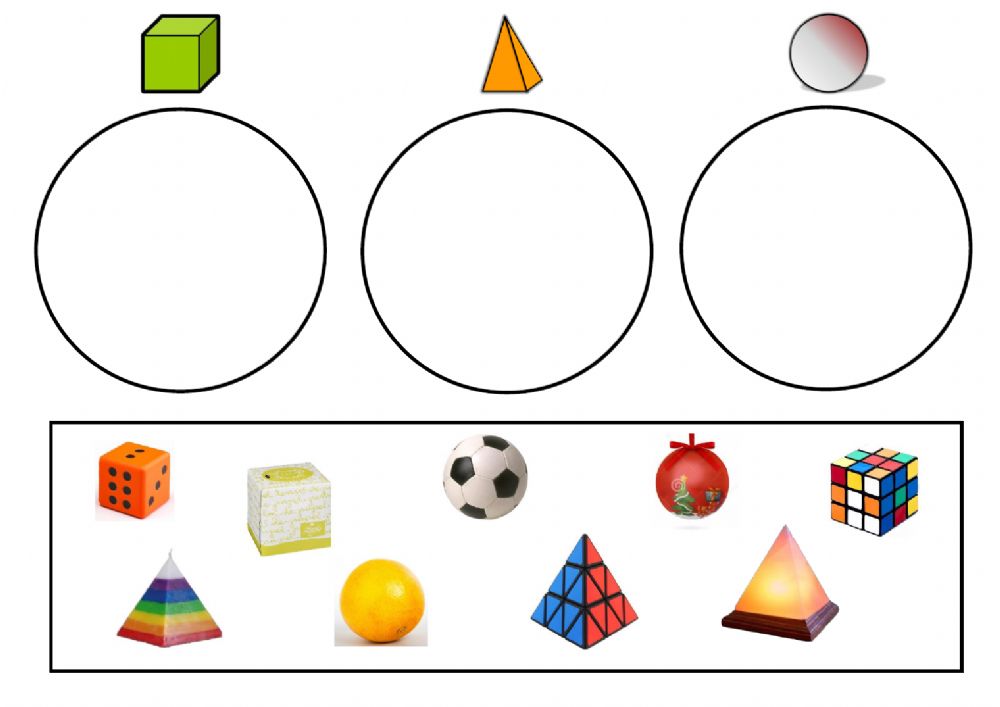 Reproduce los siguientes patrones sonoros 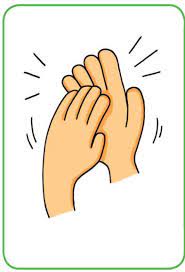 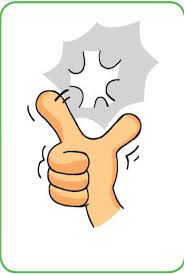 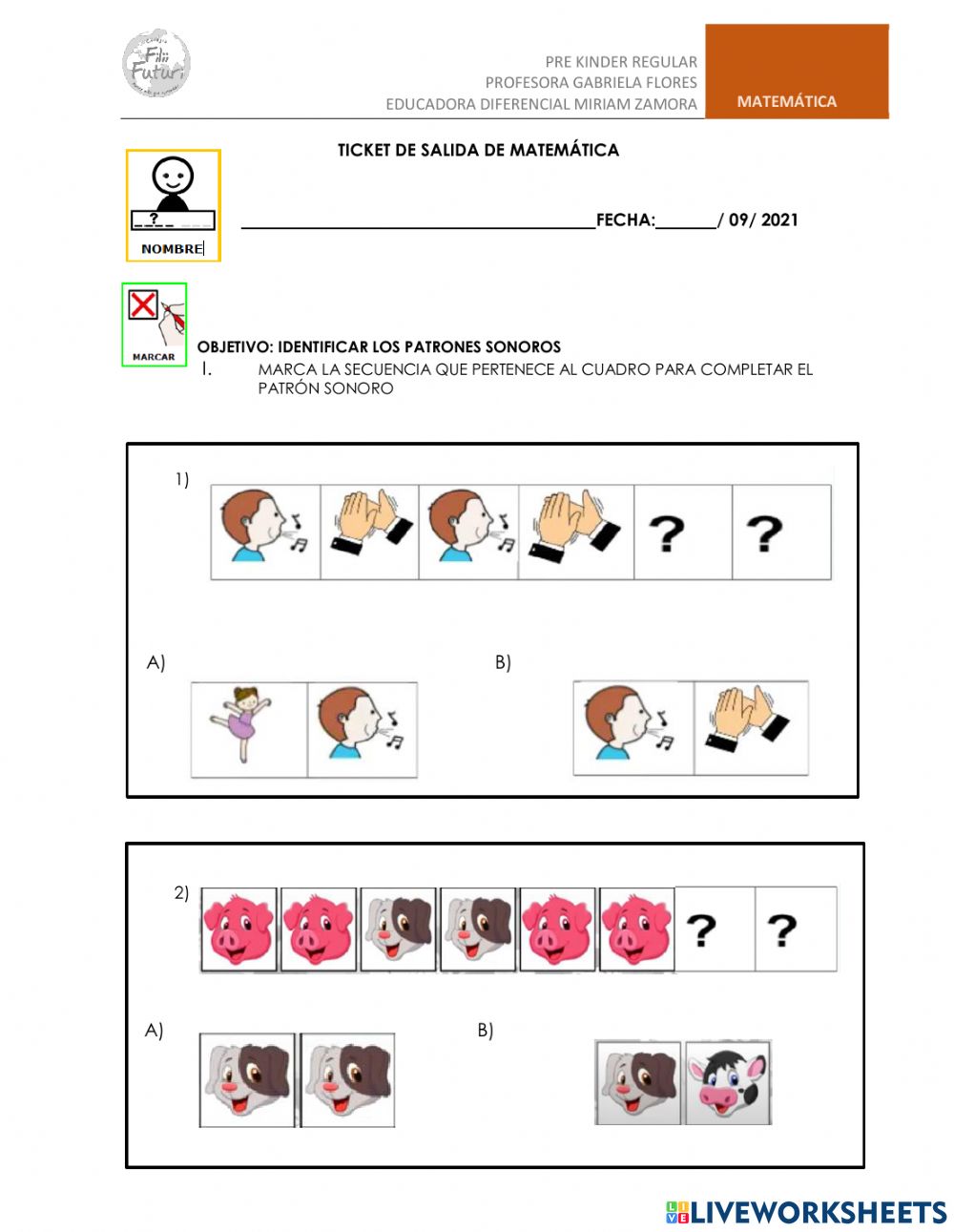 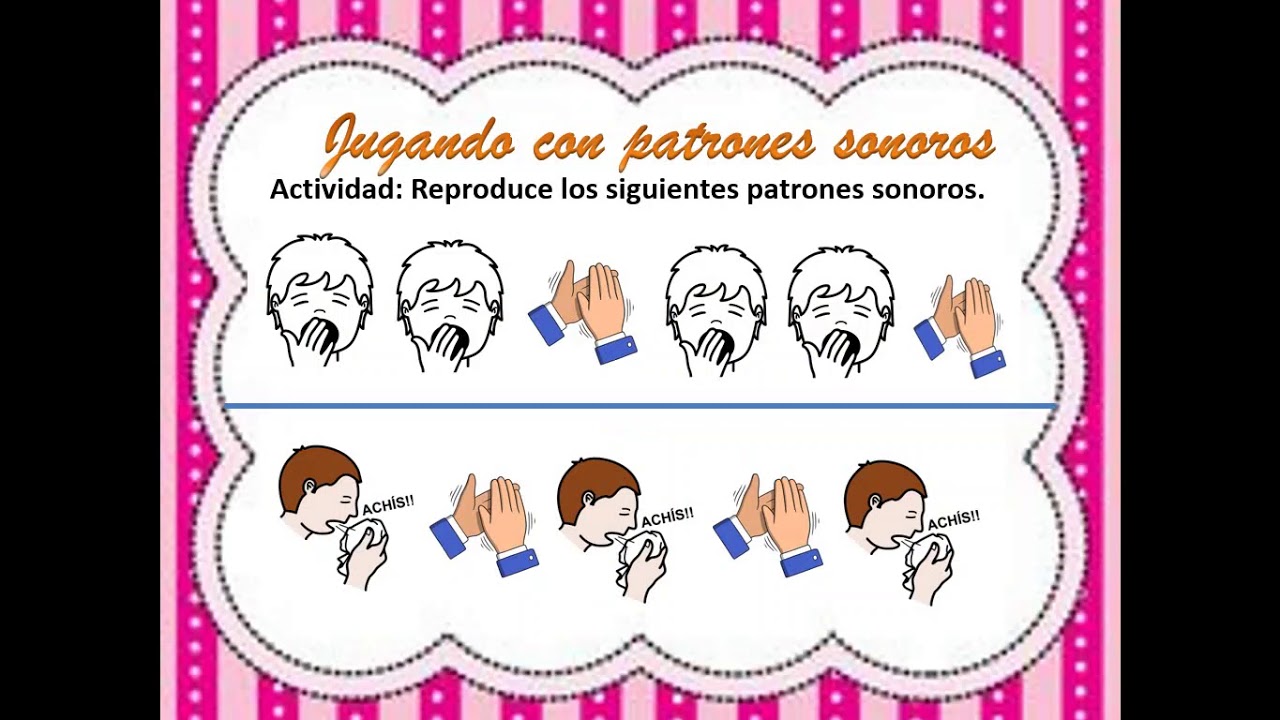 Creemos un nuevo patrón sonoro.  